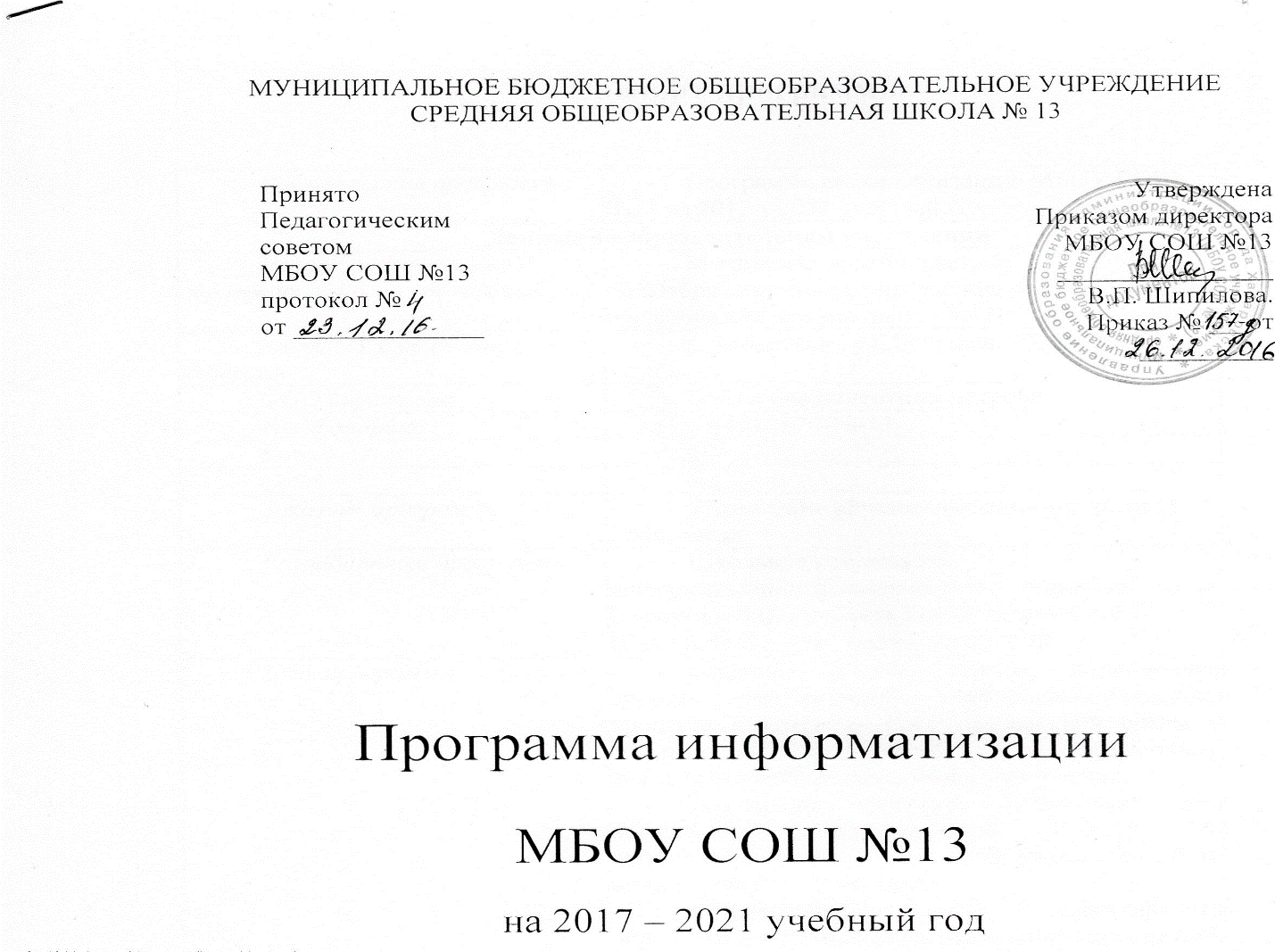 Паспорт программыАнализ состояния и проблемИнформатизация занимает доминирующую позицию в цивилизованном обществе не только как фактор современного развития, но и как необходимое условие современной коммуникации. Стремительное развитие средств информационных и коммуникационных технологий формирует информационную среду обитания и жизнедеятельности, как отдельного индивидуума, так и общества в целом. В связи с этим школьное образование, как стартовый и базовый плацдарм, обязано обеспечить подготовку подрастающего поколения к самостоятельному принятию решений и ответственному действию, к жизни и профессиональной деятельности в высокоразвитой информационной среде, эффективному использованию ее возможностей и защите от негативных воздействий.Необходимо подготовить человека к быстрому восприятию и обработке больших объемов информации, научить технологии работы с информацией для принятия решений на основе коллективного знания. Следовательно, задачами школьного образования являются:подготовить учащегося к проживанию в информационном обществе, помочь ему овладеть информационной культурой; развивать единую информационно-образовательную среду.Информатизация - один из стимулов появления инновационных тенденций вобразовательном процессе, таких как: использование ИКТ в преподавании предметов, изменение мониторинга качества образовательного процесса, мониторинг физического здоровья учащихся и другое.Программное обеспечениеДоступ в ИнтернетПлан реализации программыПрогнозируемые результаты реализации программыЭффективность реализации программы информатизации школы оценивается по следующим критериям:Наименование программыНаименование программыПрограмма информатизации  МБОУ СОШ №13 на 2017 – 2021 учебный годПрограмма информатизации  МБОУ СОШ №13 на 2017 – 2021 учебный годДанные об образовательном учрежденииДанные об образовательном учрежденииДанные об образовательном учрежденииДанные об образовательном учрежденииПолное наименование образовательного учрежденияПолное наименование образовательного учрежденияМуниципальное бюджетное общеобразовательное учреждение средняя общеобразовательная школа №13Муниципальное бюджетное общеобразовательное учреждение средняя общеобразовательная школа №13Адрес ОУ с почтовым индексомАдрес ОУ с почтовым индексомг. Хабаровск , ул. Большая, 30, 680009г. Хабаровск , ул. Большая, 30, 680009ФИО директораФИО директораШипилова Валентина ПетровнаШипилова Валентина ПетровнаТелефон/факсТелефон/факс+7(4212) 70-10-13+7(4212) 70-10-13Е-mailЕ-mailkhb_s13@edu.27.rukhb_s13@edu.27.ruСайтСайтhttp://khbs13.ruhttp://khbs13.ruЗаказчик программыЗаказчик программыУправление образования администрации г. ХабаровскаУправление образования администрации г. ХабаровскаРазработчики программыРазработчики программыШкольная команда по информатизации:Шипилова В.П.. - директор школы, Елфимова Л.В. - учитель информатики и ИКТ, Шупило К.П. - зам. директора по УВРШкольная команда по информатизации:Шипилова В.П.. - директор школы, Елфимова Л.В. - учитель информатики и ИКТ, Шупило К.П. - зам. директора по УВРЦель программыЦель программысоздание модели школы, отражающей систему организации учебно-воспитательного процесса в условиях ИКТ насыщенной среды и обеспечение открытости и прозрачности деятельности образовательного учреждения;повышение качества образования через повышение информационной культуры и профессиональной ИКТ-компетентности администрации и учителей;обеспечение эффективности образовательного процесса, реализация современной системы образовательных приоритетов, формирование ИКТ-компетентности обучающихся.создание модели школы, отражающей систему организации учебно-воспитательного процесса в условиях ИКТ насыщенной среды и обеспечение открытости и прозрачности деятельности образовательного учреждения;повышение качества образования через повышение информационной культуры и профессиональной ИКТ-компетентности администрации и учителей;обеспечение эффективности образовательного процесса, реализация современной системы образовательных приоритетов, формирование ИКТ-компетентности обучающихся.Задачи программыЗадачи программыреализация основных направлений приоритетного национального проекта «Образование»;развитие единого информационного пространства школы и интерактивных технологий для обеспечения доступности образования;максимального удовлетворения различныхобразовательных потребностей;создание оптимальных условий для овладения и внедрения в образовательный процесс новых сетевых информационных технологий;развитие информационной культуры иповышение ИКТ-компетентности педагогов;создание условий самореализации и повышенияИКТ-компетентности обучающихся;организация компьютерного мониторинга деятельности педагогического коллектива;реализация личностно ориентированного подхода к информационному обеспечению образовательного процесса;внедрение информационных технологий в процесс подготовки учителя к уроку; оптимизация взаимодействия школы с информационным пространством города, страны, мира.реализация основных направлений приоритетного национального проекта «Образование»;развитие единого информационного пространства школы и интерактивных технологий для обеспечения доступности образования;максимального удовлетворения различныхобразовательных потребностей;создание оптимальных условий для овладения и внедрения в образовательный процесс новых сетевых информационных технологий;развитие информационной культуры иповышение ИКТ-компетентности педагогов;создание условий самореализации и повышенияИКТ-компетентности обучающихся;организация компьютерного мониторинга деятельности педагогического коллектива;реализация личностно ориентированного подхода к информационному обеспечению образовательного процесса;внедрение информационных технологий в процесс подготовки учителя к уроку; оптимизация взаимодействия школы с информационным пространством города, страны, мира.Сроки реализации2017 – 2021 гг. (в зависимости от условий финансирования, технического обеспечения, наличия кадров)2017 – 2021 гг. (в зависимости от условий финансирования, технического обеспечения, наличия кадров)Ожидаемые результатыувеличение количества родителей,удовлетворенных качеством предоставляемых образовательных услуг в округе;повышение качества образовательного процесса за счет формирования ИКТ-компетентности участников образовательного процесса;создание комфортной и благоприятной среды для пребывания ребенка в образовательном учреждении;создание эффективной системы управления школой.увеличение количества родителей,удовлетворенных качеством предоставляемых образовательных услуг в округе;повышение качества образовательного процесса за счет формирования ИКТ-компетентности участников образовательного процесса;создание комфортной и благоприятной среды для пребывания ребенка в образовательном учреждении;создание эффективной системы управления школой.Контроль над исполнением     программыШипилова В.П. - директор школыШипилова В.П. - директор школыПоказательЗначениеНаличие программ компьютерного тестирования учащихсяНетНаличие электронных версий справочников, энциклопедий, словарей и т.п.НетНаличие специальных программ автоматизации процессов обучения (электронное расписание, электронный журнал, электронный дневник)ДаНаличие программ для решения организационных, управленческих и экономических задач учреждения (кадровое, бухгалтерское ПО и т.п.)ДаНаличие электронных библиотечных системНетПоказательЗначениеНаличие доступа в ИнтернетДаКоличество ПК, имеющих доступ в Интернет34Точки доступа для выхода в ИнтернетДа№№МероприятияСрокиОтветственные1.Подготовка компьютерных классов к учебному процессудо 01.09 ежегодноТехник-лаборантЛи К.Б.2.Утверждение учебных программ занятий по информатике и  ИКТдо 01.09 ежегодноЗам.дир по УВР
Шупило К.П.3.Уточнение и утверждение учебных программ занятий по дополнительному образованиюдо 01.09 ежегодноЗам.дир по УВР
Шупило К.П.4.Методическая поддержка учителей для работы с электронным документооборотомпостоянноЗам.дир по УВРШупило К.П..5.Создание базы данных по оборудованию и программному обеспечению, стоящему на балансе школы (Инвентаризация оборудования)постоянноЗам.дир. по АХР
Андреев Ю.А.6.Подключение новой компьютерной техники к сети Интернетпо мере поступления техникиТехник-лаборант
Ли К.Б.7Поддержка работы сайта школыпостоянноОтв.за сайт
Елфимова Л.В.8Техническая поддержка школы по мере необходимостиТехник-лаборант
Ли К.Б.9Систематизация внутришкольных информационных ресурсов: базы данных школьной библиотеки; базы данных разработок учителей и методической литературы; базы мультимедийных проектов учащихся и учителей; электронного журнала школы.по мере поступления данныхЗав.библ.:Исламгулова Р.Н.Отв.за электронный дневник
Елфимова Л.В.Техник-лаборант
Ли К.Б.10.Работа в едином информационном пространстве (личных кабинетов учителя) в классах, работающих по ФГОСпостоянно Техник-лаборант
Ли К.Б.11Открытие единого информационного пространства (личных кабинетов учителя) в классах, работающих по ФГОС постоянно Техник-лаборант
Ли К.Б.12.Планирование и обучение на курсах повышения квалификации учителей начальной и средней  школы по ФГОС по графикуЗам. директора по УВР
Шупило К.П..13.Дистанционное консультирование учащихся по предметампостоянно Учителя предметники14Внедрение системы мониторинга, фиксации и экспертной оценки образовательных достижений учащихся (электронного портфолио учащегося)январь 2017Зам. директора по УВРШупило К.П..15Электронная запись первоклассников Февраль - март, ежегодноЗам. директора по УВР (нач.школа)Данилова Н.В.16Планирование курсов по информационным технологиям для сотрудников школы на следующий учебный годпостоянноЗам. директора по УВР
Шупило К.П..17Информатизация управленческой деятельности постоянноЗам. директора по УВРШупило К.П..18Обеспечение безопасности образовательного учреждения, проверка работы наружного видеонаблюдения постоянноЗам.дир. по АХР
Андреев Ю.А.КритерииПоказателиСоздание единого информационного пространстваПовышение эффективности образовательного процесса.Автоматизация организационно-распорядительной деятельности школы.Повышение уровня информационной культуры как составляющей профессионального мастерства учителя (повышение ИКТ-компетентности педагогов)Создание условий для творческого роста всех участников образовательного процесса путем использования информационных технологий.Повышение качества образования.Повышение ИКТ-компетентности учителей.Распространение и обобщение опыта учителей путем их участия в научно-методических и научно-практических  семинарах и конференциях, публикации.Создание оптимальных условий для взаимодействия семьи и школы путем использования единого информационного пространства образовательного учреждения.Эффективность использования сайта школы.Повышение информационной культуры и ИКТ-компетентности учащихсяИспользование компьютерных технологий в самостоятельной работе.Участие в конкурсах, олимпиадах, конференцияхЭкспертная оценка достижений учащихся через мониторинг.